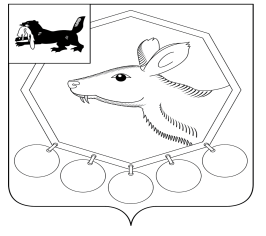 ДУМАМуниципального образования «Баяндаевский район»Иркутской областиРЕШЕНИЕ От 29 января 2013 года О ПРИЕМЕ В МУНИЦИПАЛЬНУЮ СОБСТВЕННОСТЬ МУНИЦИПАЛЬНОГО ОБРАЗОВАНИЯ «БАЯНДАЕВСКИЙ РАЙОН» ИМУЩЕСТВА, ПЕРЕДАВАЕМОГО ИЗ ГОСУДАРСТВЕННОЙ СОБСТВЕННОСТИ ИРКУТСКОЙ ОБЛАСТИ	Руководствуясь  Гражданским кодексом Российской Федерации, ст. 50 Федерального закона от 06.10.2003 № 131-ФЗ «Об общих принципах организации местного самоуправления в Российской Федерации», ст.ст. 27, 47, 54 Устава муниципального образования «Баяндаевский район»,РР п. 4.9. Положения о порядке управления и распоряжения имуществом, находящимся в собственности муниципального образования «Баяндаевский район», утвержденного решением Думы МО «Баяндаевский район» от 28 июня 2012 г. № 29/3, ДУМА РЕШИЛА:	1. Принять на безвозмездной основе из государственной собственности Иркутской области в муниципальную собственность муниципального образования «Баяндаевский район» объекты, указанные в Приложении №1 к настоящему решению (далее Объекты). 2. Установить, что право собственности  на Объекты, указанные в п. 1 настоящего решения,  возникает с момента государственной регистрации права собственности.3. Настоящее решение подлежит опубликованию в газете «Заря» и на официальном сайте муниципального образования «Баяндаевский район» в информационно-телекоммуникационной сети «Интернет».Председатель Думы МО «Баяндаевский район»В.И. ЗдышовМэр МО «Баяндаевский район»А.П. Табинаевс. Баяндай«30» января 2013 г. № 34/2Приложение №1к решению Думы МО «Баяндаевский район»от «30» января 2013 г. № 34/2№п/пНаименование объекта недвижимого имуществаАдресОбщая площадь/высота/протяженность, кв.м/мКадастровый (или условный) номер1Здание школыИркутская область, Баяндаевский район, с. Хогот, ул. Трактовая, дом 853492,585:02:120101:3512КотельнаяИркутская область, Баяндаевский район, с. Хогот, ул. Трактовая, дом 8545,485:02:120101:3563Водонапорная башняИркутская область, Баяндаевский район, с. Хогот, ул. Трактовая, дом 852185:02:120101:3654Насосная станцияИркутская область, Баяндаевский район, с. Хогот, ул. Трактовая, дом 858,185:02:120101:3645КанализацияИркутская область, Баяндаевский район, с. Хогот, ул. Трактовая, дом 8556,985:02:120101:3666ВодопроводИркутская область, Баяндаевский район, с. Хогот, ул. Трактовая, дом 8521,2585:02:120101:3627ВодопроводИркутская область, Баяндаевский район, с. Хогот, ул. Трактовая, дом 8539,285:02:120101:3588ВодопроводИркутская область, Баяндаевский район, с. Хогот, ул. Трактовая, дом 8510,3685:02:120101:3559ВодопроводИркутская область, Баяндаевский район, с. Хогот, ул. Трактовая, дом 85213,8585:02:120101:35710ВодопроводИркутская область, Баяндаевский район, с. Хогот, ул. Трактовая, дом 858,785:02:120101:36111ТеплосетьИркутская область, Баяндаевский район, с. Хогот, ул. Трактовая, дом 85213,8585:02:120101:36012ТеплосетьИркутская область, Баяндаевский район, с. Хогот, ул. Трактовая, дом 8510,3685:02:120101:35213ТеплосетьИркутская область, Баяндаевский район, с. Хогот, ул. Трактовая, дом 8539,285:02:120101:354